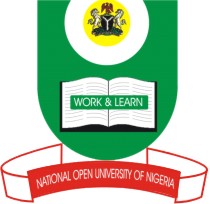 NATIONAL OPEN UNIVERSITY OF NIGERIA14/16 AHMADU BELLO WAY, VICTORIA ISLAND, LAGOSSCHOOL OF SCIENCE AND TECHNOLOGYJUNE/JULY EXAMINATIONCOURSE CODE: MTH421COURSE TITLE: Ordinary Differential Equation       TIME ALLOWED:3HOURSINSTRUCTION: ANSWER EQUATION ONE AND ANY OTHER FOUR. (TOTAL 5 QUESTIONS)Test for Exactness and solve    7marksb. Solve the differential equation                                                                                           7marks2   a) When will a set of points A of the xy plane said to be CONNECTED?   3marks                 b) When is a set of points A of the xy plane said to be OPEN?                   3marks      c) What do you call an OPEN and CONNECTED set in the xy plane?       2.5marks      d) When is a point P said to be a BOUNDARY POINT of a domain D?       3marks      e) What will you call a DOMAIN PLUS its BOUNDARY POINTS?            2.5marks3.a    Solve the differential equation.  7marksb. Solve the initial valued problem 7marks4a.			                               7marks				4b. Solve the initial value problem              7marks5a. .Solve the equation 			                 10marks5b. Show that the solution to question [4a] are linearly independent.	                             4marks6 Solve the initial value problem 	   14marks7a. find the non-trivial solution of the sturm-Liouville problem.	 7marks7b. Find the characteristics value and the characteristics function of the Sturm-Liouville problem.7marksWhere it is assumed that the parameter  is non-negative i.e=0 and >0.